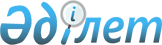 Об образовании избирательных участков на территории Жалагашского районаРешение акима Жалагашского района Кызылординской области от 7 ноября 2018 года № 18. Зарегистрировано Департаментом юстиции Кызылординской области 8 ноября 2018 года № 6503.
      В соответствии с пунктом 1 статьи 23 Конституционного закона Республики Казахстан от 28 сентября 1995 года “О выборах в Республике Казахстан” аким Жалагашского района РЕШИЛ:
      1. Образовать избирательные участки на территории Жалагашского района согласно приложению, к настоящему решению.
      2. Настоящее решение вводится в действие со дня первого официального опубликования. Избирательные участки на территории Жалагашского района
      Сноска. Приложение - в редакции решения акима Жалагашского района Кызылординской области от 29.12.2022 № 9 (вводится в действие со дня первого официального опубликования).
					© 2012. РГП на ПХВ «Институт законодательства и правовой информации Республики Казахстан» Министерства юстиции Республики Казахстан
				
      Исполняющий обязанности акимаЖалагашского района 

А. Дарибаев

      “СОГЛАСОВАН”Председатель Жалагашскойрайонной избирательной комиссии____________С. Алиев7 ноября 2018 года
Приложение к решению
акима Жалагашского района
от 7 ноября 2018 года № 18
 №
Избирательные участки
Место нахождения
Границы избирательных 
участков
1
№128
поселок Жалагаш, улица Желтоксан №7, здание коммунального государственного казенного предприятия "Дом культуры имени Конысбека Казантаева Жалагашского районного отдела культуры и развития языков".
Дома №1-59 по нечетной стороне, №2-58 по четной стороне улицы Абая;
дома №13-55 по нечетной стороне, №12-44 по четной стороне улицы Айтеке би;
дома №1-13 по нечетной стороне, №2-26 по четной стороне улицы Амангельды Иманова;
дома №1-105 по нечетной стороне, №2-124 по четной стороне улицы Бухарбая Естекбайулы;
дома №1-23 по нечетной стороне, №2-34 по четной стороне улицы Желтоксан;
дома №1-77 по нечетной стороне, №2-56 по четной стороне улицы Казыбек би;
дома №49-93 по нечетной стороне, №46-96 по четной стороне улицы Нысанбай жырау;
дома №39-75 по нечетной стороне, №50-102 по четной стороне улицы Темирбека Жургенова;
дома №1-13 по нечетной стороне, №2-26 по четной стороне улицы Толе би;
дома по улице Толеубая Уркимбаева;
дома по улице Жамбыла Жабаева;
дома №1-5 по нечетной стороне, №2-18 по четной стороне улицы Сарке батыр;
дома по улице ДЭУ;
дома по улице Кали Нурпеисова;
дома по улице МубаракаТайтикова.
2
№129
поселок Жалагаш, улица 50 лет Победы №20, здание коммунального государственного учреждения "Средняя школа №202 имени Зейноллы Жаркынбаева" отдела образования по Жалагашскому району Управления образования Кызылординской области".
Дома по улице Амандыка Бектибаева;
дома по улице Алии Молдагуловой;
дома по улице Айтбая Казбекова;
дома по улице Акназара Бектасова;
дома по улице Алиуллы Байсопакова;
дома по улице Гани Муратбаева;
дома по улице Дауимбай; 
дома по улице Ердаулета Қурманбаева;
дома по улице Ильяса Нуркенова;
дома по улице Жана;
дома по улице 50 лет Победы;
дома по улице Зияды Ижанова;
дома по улице Конституции;
дома по улице Каныша Сатпаева;
дома по улице Келменбет батыра;
дома по улице Маншук Маметовой;
дома по улице Мысык би;
дома по улице Назтай Сермахановой;
дома по улице Несипбая Апрезова;
дома по улице Ивана Панфилова;
дома по улице Сакена Сейфуллина;
дома по улице Тилека Абжалиева; 
дома по улице Шокана Уалиханова;
дома по улице Ибрая Алтынсарина;
дома по переулку Ибрая Алтынсарина.
3
№130
поселок Жалагаш, улица Казыбек би №40, здание коммунального государственного учреждения "Школа-гимназия №31" отдела образования по Жалагашскому району Управления образования Кызылординской области".
Дома по улице Абдуллы Нургалиева;
дома по улице Аягана Боханова;
дома по улице Дауылбая Байниязова;
дома по улице Досбола Куанбаева;
дома по улице Махметхана Абишева;
дома по улице Орынбая Сарманова;
дома по улице Омирзака Тунгышбаева;
дома по улице Пирмана Жылкелдиева;
дома по улице Сауды Орманова.
дома по улице Нефтебаза;
дома по улице ПМК-9.
4
№131
поселок Жалагаш, улица Мурали Шаменова №124, здание коммунального государственного учреждения "Школа-лицей №201 имени аль-Фараби" отдела образования по Жалагашскому району Управления образования Кызылординской области".
Дома №55-95 по нечетной стороне, №52-106 по четной стороне улицы Айымкул Изтелеуовой;
дома №13-39 по нечетной стороне, №18-20 по четной стороне улицы Алдабергена Бисенова;
дома по улице Абшекена Абжаппарова;
дома №5-11 по нечетной стороне, №8-12 по четной стороне улицы Байбола Соппекова;
дома по улице Ильяса Кабылова;
дома по улице Кенжебая Рахимова;
дома №95-179 по нечетной стороне, №94-170 по четной стороне улицы Мурали Шаменова;
дома №15-21 по нечетной стороне, №2-10 по четной стороне улицы Нурылды Алмаганбетова;
дома №57-85 по нечетной стороне, №46-114 по четной стороне улицы Ныгмета Мырзалиева;
дома №95-175 по нечетной стороне, №98-186 по четной стороне улицы Нысанбай жырау;
дома №25-45 по нечетной стороне, №20-30 по четной стороне улицы Омирбай шешена;
дома №9-87 по нечетной стороне, №2-82 по четной стороне улицы Сакыбая Калыбаева;
дома по переулку Сейтнаби Мукашева;
дома №31-35 по нечетной стороне, №48-50 по четной стороне улицы Сырмагамбета Отарбаева;
дома №77-173 по нечетной стороне, №104-190 по четной стороне улицы Темирбека Жургенова;
дома №27-53 по нечетной стороне, №16-38 по четной стороне улицы Тоганас батыра.
5
№132
поселок Жалагаш, улица Абая №61, здание коммунального государственного учреждения "Средняя школа №246 имени Шекер Ермаганбетовой" отдела образования по Жалагашскому району Управления образования Кызылординской области".
Дома №61-115 по нечетной стороне, №60-152 по четной стороне улицы Абая;
дома по улица Айтбая Кузенбаева;
дома №1-11 по нечетной стороне, №2-16 по четной стороне улицы Алдабергена Бисенова; 
дома по переулку Ахмета Тилеулиева;
дома №57-159 по нечетной стороне, №46-146 по четной стороне улицы Айтеке би;
дома №1-3 по нечетной стороне, №2-6 по четной стороне улицы Байбола Соппекова;
дома по улице Болата Алтынбаева;
дома №107-203 по нечетной стороне, №126-240 по четной стороне улицы Бухарбая Естекбайулы;
дома по переулку Зордана Салыкбаева;
дома №79-89/2 по нечетной стороне, №58-62 по четной стороне улицы Казыбек би;
дома №1-13 по нечетной стороне улицы Нурылды Алмаганбетова;
дома №1-23 по нечетной стороне, №2-18 по четной стороне улицы Омирбай шешена; 
дома №1-25 по нечетной стороне, №2-14 по четной стороне улицы Тоганас батыра; 
дома №15-85 по нечетной стороне, №28-96 по четной стороне улицы Толе би;
дома №1-23 по нечетной стороне, №2-22 по четной стороне улицы Толегена Кыстаубаева.
6
№133
сельский округ М.Шаменова, село М.Шаменова, улица Бухарбай батыра №6, здание коммунального государственного казенного предприятия "Сельский Дом культуры М.Шаменова" аппарата акима сельского округа М.Шаменова”.
село М.Шаменова, разъезд №5 "Караирим".
7
№134
сельский округ Каракеткен, село Каракеткен, улица Абая Кунанбаева №26, здание коммунального государственного учреждения "Средняя школа №114" отдела образования по Жалагашскому району Управления образования Кызылординской области".
село Каракеткен, населенный пункт Акшал.
8
№135
сельский округ Каракеткен, село Далдабай, улица Далдабая Жалтынова №49, здание коммунального государственного учреждения "Основная школа №115" отдела образования по Жалагашскому району Управления образования Кызылординской области".
село Далдабай.
9
№136
сельский округ Тан, село Тан, улица Орынбай жырау №12, здание коммунального государственного казенного предприятия "Сельский Дом культуры Тан" аппарата акима сельского округа Тан".
село Тан, населенный пункт Жанаконыс.
10
№138
сельский округ Бухарбай батыр, село Бухарбай батыр, улица Бухарбай батыра №21, здание коммунального государственного казенного предприятия "Сельский Дом культуры Бухарбай батыр" аппарата акима сельского округа Бухарбай батыр".
село Бухарбай батыр.
11
№139
сельский округ Аксу, село Аксу, улица Туршабека Елеусинова №14, здание коммунального государственного учреждения "Средняя школа №116" отдела образования по Жалагашскому району Управления образования Кызылординской области".
село Аксу, населенные пункты Корганша, Бостай, Ахметбаза.
12
№140
сельский округ Аккыр, село Аккыр, улица Нурылды Таспенова №4, здание коммунального государственного учреждения "Средняя школа №188" отдела образования по Жалагашскому району Управления образования Кызылординской области".
село Аккыр.
13
№141
сельский округ Жанаталап, село Жанаталап, улица Абжалела Кожабаева №21, здание коммунального государственного учреждения "Средняя школа №119" отдела образования по Жалагашскому району Управления образования Кызылординской области".
село Жанаталап.
14
№142
сельский округ Макпалкол, село Темирбек Жургенов, улица Максута Нурылдаева №38, здание коммунального государственного казенного предприятия "Сельский Дом культуры Темирбека Жургенова" аппарата акима сельского округа Макпалкол". 
село Темирбек Жургенов.
15
№144
сельский округ Мадениет, село Мадениет, улица Калдан батыра №11 "А", здание коммунального государственного казенного предприятия "Сельский клуб Мадениет" аппарата акима сельского округа Мадениет". 
село Мадениет.
16
№146
сельский округ Мырзабай ахун, село Мырзабай ахун, улица Абдилды Жургенбаева №28, здание коммунального государственного учреждения "Средняя школа №122" отдела образования по Жалагашскому району Управления образования Кызылординской области".
село Мырзабай ахун.
17
№147
сельский округ Аккум, село Аккум, улица Бейбитшилик №7 "А", здание коммунального государственного казенного предприятия "Сельский клуб Аккум" аппарата акима сельского округа Аккум".
село Аккум.
18
№149
сельский округ Енбек, село Енбек, улица Толегена Даутбаева №5, здание коммунального государственного казенного предприятия "Сельский Дом культуры Аккошкар" аппарата акима сельского округа Енбек".
село Енбек.
19
№151
сельский округ Аламесек, село Есет батыр, улица Кенесбая Абишева №26, здание коммунального государственного казенного предприятия "Сельский Дом культуры Есет батыр" аппарата акима сельского округа Аламесек". 
село Есет батыр.
20
№152
сельский округ Жанадария, село Жанадария, улица Достык №20, здание коммунального государственного учреждения "Средняя школа №203" отдела образования по Жалагашскому району Управления образования Кызылординской области".
село Жанадария. 
21
№153
поселок Жалагаш, улица Айымкул Изтелеуовой №18, здание коммунального государственного учреждения "Школа-лицей №123 имени Темирбека Жургенова" отдела образования по Жалагашскому району Управления образования Кызылординской области".
Дома №15-61 по нечетной стороне, №28-70 по четной стороне улицы Амангельды Иманова;
дома №1-53 по нечетной стороне, №2-50 по четной стороне улицы Айымкул Изтелеуовой;
дома №25-33 по нечетной стороне, №36-52 по четной стороне улицы Желтоксан;
дома №1-93 по нечетной стороне, №2-92 по четной стороне улицы Мурали Шаменова;
дома №1-55 по нечетной стороне, №2-44 по четной стороне улицы Ныгмета Мырзалиева;
дома №1-7 по нечетной стороне улицы Сакыбая Калыбаева;
дома №7-43 по нечетной стороне, №20-50 по четной стороне улицы Сарке батыра;
дома №1-29 по нечетной стороне, №2-46 по четной стороне улицы Сырмагамбета Отарбаева;
дома №25-45 по нечетной стороне, №24-36 по четной стороне улицы Толегена Кыстаубаева;
дома №1-11 по нечетной стороне, №2-10 по четной стороне улицы Айтеке би;
дома по улице Мадибая Байтореева;
дома №1-47 по нечетной стороне, №2-44 по четной стороне улицы Нысанбай жырау;
дома №1-37 по нечетной стороне, №2-48 по четной стороне улицы Темирбека Жургенова;
дома по переулку Улмекен Толегеновой;
дома по улице Шонбай акына.
22
№377
поселок Жалагаш, улица Нефтебаза №1 "А", здание изолятора временного содержания государственного учреждения "Отдел полиции Жалагашского района Департамента полиции Кызылординской области Министерства внутренних дел Республики Казахстан".
Изолятор временного содержания.
23
№378
поселок Жалагаш, улица Ныгымета Мырзалиева №73, здание коммунального государственного предприятия на праве хозяйственного ведения "Жалагашская районная больница" управления здравоохранения Кызылординской области".
Районная больница.